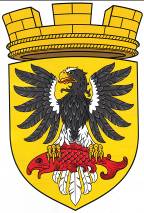 Р О С С И Й С К А Я   Ф Е Д Е Р А Ц И ЯКАМЧАТСКИЙ КРАЙП О С Т А Н О В Л Е Н И Е ГЛАВЫ ЕЛИЗОВСКОГО ГОРОДСКОГО ПОСЕЛЕНИЯот  «25» сентября 2014 г.     №  33                                                                                              г. ЕлизовоО  назначении публичных слушаний  по проектумуниципального  нормативного  правового  акта«О  внесении    изменений    в    муниципальныйнормативный       правовой        акт       «Правилаземлепользования    и    застройки    Елизовскогогородского     поселения    Елизовского     районаКамчатского края» от 12.09.2011 № 10-НПА»	Рассмотрев представленный проект муниципального нормативного правового акта «О внесении изменений в муниципальный нормативный правовой акт «Правила землепользования и застройки Елизовского городского поселения Елизовского района Камчатского края» от 12.09.2011 № 10-НПА», подготовленный на основании постановления администрации Елизовского городского поселения № 695-п от 09.09.2014 г., заключения Комиссии по подготовке проекта Правил землепользования и застройки Елизовского городского поселения от 29.08.2014 г., в соответствии со статьями 31, 33 Градостроительного кодекса РФ, статьей 28 Федерального закона от 06.10.2003 № 131-ФЗ «Об общих принципах организации местного самоуправления в Российской Федерации», статьей 16 Устава Елизовского городского поселения, статьей 45 Правил землепользования и застройки Елизовского городского поселения, с учетом предложений о внесении изменений в Правила землепользования и застройки Елизовского городского поселения, поступивших от Васютина С.М., Кузьмина В.В., Администрации Елизовского муниципального района, Управления архитектуры и градостроительства администрации Елизовского городского поселения     ПОСТАНОВЛЯЮ:        1. Назначить публичные слушания по проекту муниципального нормативного правового акта «О внесении изменений в муниципальный нормативный правовой акт «Правила землепользования и застройки Елизовского городского поселения Елизовского района Камчатского края» от 12.09.2011 № 10-НПА» на 27 октября 2014 года в 16 часов 30 минут, по повестке согласно приложению к настоящему постановлению. Местом проведения публичных слушаний определить зал заседаний Собрания депутатов Елизовского городского поселения, расположенный по адресу: г. Елизово, ул. Виталия Кручины, д. 19 а.          2. Свои предложения и замечания, касающиеся указанного проекта, жители                          г. Елизово и юридические лица могут представить  до 24.10.2014 года в комиссию по подготовке проекта Правил землепользования и застройки Елизовского городского поселения по адресу: г. Елизово, ул. Виталия Кручины, д. 20, каб. 23, тел./факс 7-30-16.3. Управлению делами администрации Елизовского городского поселения опубликовать настоящее постановление в средствах массовой информации и (или) разместить на официальном сайте администрации Елизовского городского поселения в сети «Интернет».4. Контроль за исполнением настоящего постановления возложить на                               руководителя Управления архитектуры и градостроительства администрации Елизовского городского поселения О.Ю. Мороз.5. Настоящее постановление вступает в силу с момента его опубликования (обнародования). Глава Елизовского городского поселения -                                                     Председатель Собрания депутатов Елизовского городского поселения                                                                        А.А. ШергальдинПриложение к Постановлению Главы     Елизовского    городского     поселения  №  33  от «25» сентября 2014 г.Повестка  публичных слушанийпо проекту  муниципального  нормативного правового  акта  «О внесении  изменений в муниципальный нормативный правовой акт «Правила землепользования и застройки Елизовского городского поселения Елизовского района Камчатского края» от 12.09.2011 № 10-НПА»          	Вопрос 1. Установление территориальной зоны застройки среднеэтажными жилыми домами (Ж 3) по границам земельного участка с кадастровым номером 41:05:0101004:266 и двух формируемых земельных участков, расположенных по ул. Попова в г. Елизово.          Вопрос 2. Установление территориальной зоны застройки индивидуальными жилыми домами (Ж 1) по границам формируемого земельного участка, ориентировочной площадью 700 кв.м., расположенного по ул. Калининская в г. Елизово.   	Вопрос 3. Установление территориальной зоны застройки индивидуальными жилыми домами (Ж 1) по границам формируемого земельного участка, ориентировочной площадью 2000 кв.м., расположенного по ул. Старикова в г. Елизово, смежного с земельным участком с кадастровым номером 41:05:0101003:494.         	Вопрос 4. Установление территориальной зоны объектов теплоснабжения (ИИ 3) по границам земельного участка с кадастровым номером 41:05:0101002:2380 и смежного с ним формируемого земельного участка, ориентировочной площадью 1114 кв.м., расположенного по ул. Пограничная в г. Елизово.            Вопрос 5. Установление территориальной зоны объектов электроснабжения (ИИ 4) по границам земельного участка с кадастровым номером 41:05:0101006:4892, расположенного по ул. Взлетная в г. Елизово.Вопрос 6. Установление территориальной зоны застройки многоэтажными жилыми домами (Ж 4) по границам земельного участка с кадастровым номером  41:05:0101001:6666, расположенного по ул. Ленина в г. Елизово.Вопрос 7. Установление территории общего пользования (улично-дорожная сеть) по границам формируемого земельного участка по ул. Рябикова в г. Елизово, ориентировочной площадью 290 кв.м., смежного с земельным участком с кадастровым номером 41:05:0101001:287.            Вопрос 8. Установление территориальной зоны объектов транспортного обслуживания (ТИ 2) по границам земельных участков с кадастровыми номерами 41:05:0101006:132, 41:05:0101006:445, 41:05:0101006:446, 41:05:0101006:447, расположенных в районе                          ул. Магистральная, д. 31, г. Елизово.